FORMULARZ APLIKACYJNY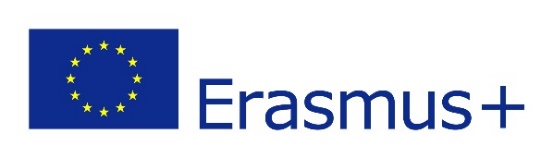 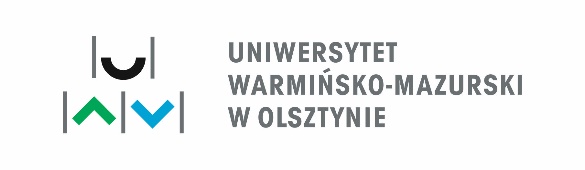  WYJAZD SZKOLEDNIOWY LUB DYDAKTYCZNY (STA/STT)W RAMACH PROGRAMU ERASMUS+ KA 107 – 2020MOBILNOŚĆ STUDENTÓW I PRACOWNIKÓW UCZELNI MIĘDZY KRAJAMI PROGRAMU I KRAJAMI PARTNERSKIMIWNIOSEK POWINIEN BYĆ WYPEŁNIONY KOMPUTEROWO, PODPISANY, OPIECZĘTOWANY, A NASTĘPNIE PRZEKAZANY DO KOORDYNATORA WYDZIAŁOWEGOWnioskodawca oświadcza, że zapoznał się z zasadami realizacji mobilności w UWM w Olsztynie w ramach ERASMUS+ Wyjazd w celu prowadzenia zajęć dydaktycznych/szkolenia. Zgoda na przetwarzanie danych osobowych zwykłychWyrażam zgodę na przetwarzanie danych osobowych przez Uniwersytet Warmińsko-Mazurski w Olsztynie z siedzibą przy ul. Michała Oczapowskiego 2, 10-719 Olsztyn w celu realizacji mobilności w ramach programu Erasmus+. Informujemy, że Państwa zgoda może zostać cofnięta w dowolnym momencie przez dostarczenie formularza cofnięcia zgody Inspektorowi Ochrony Danych UWM, który można pobrać ze strony: www.uwm.edu.pl/daneosobowe.Cofnięcie zgody nie będzie wpływać na zgodność z prawem przetwarzania, którego dokonano na podstawie Twojej zgody przed jej wycofaniem. …………………………(wyrażam zgodę)IMIĘ I NAZWISKOSTOPIEŃ NAUKOWY/STANOWISKOJEDNOSTKA  ZATRUDNIENIA w UWM (WYDZIAŁ, INSTYTUT)CEL WYJAZDU (STA – prowadzenie zajęć dydaktycznych, STT - szkolenie)OBYWATELSTWOADRESNUMER TELEFONU E- MAILSTAŻ PRACYUCZELNIA PRZYJMUJĄCA JĘZYK ZAJĘĆ PROWADZONYCH DYDAKTYCZNYCH/SZKOLENIATERMIN MOBILNOŚCI 
(data pierwszego i ostatniego  dnia pobytu – bez dni podróży)od         do      Data i podpis Wnioskodawcy.................................................................Data, pieczęć i podpisBEZPOŚREDNIEGO PRZEŁOŻONEGO.................................................................